Liste de matériel nécessaire Maternelle 2022-2023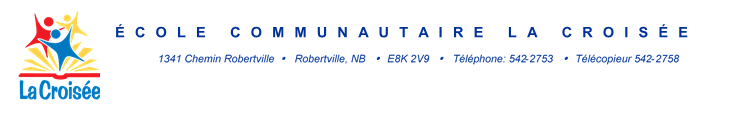 S.v.p écrire le nom de votre enfant sur chacun de ces articles :40$ pour le matériel scolaire à payer à l’école1 sac d’école assez grandUn sac avec du linge de rechange avec le nom d’inscrit sur le sac1 boite de crayon de plomb HB2 boites de mouchoirs1 paire d’espadrille avec velcros qui demeurera à l’écoleUne bouteille d’eau antifuiteUn sac réutilisable pour la collation*** Cotisation étudiante : 1 enfant 35$, 2 enfants 55$ et 3 enfants 75$****Cette même liste sera au Staples, Walmart et sur le site de l’école.